Pierce College Fort Steilacoom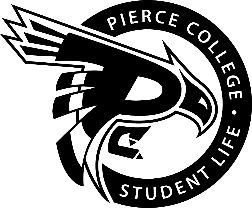 General Assembly AgendaLocation: Student Life LobbyDate: Thursday, November 29 th, 2018 Time: 1:00 p.m. – 2:00 p.m.Agenda Details:Call to Order:Pledge of Allegiance:Roll Call:Establishment of Quorum:Changes to the Agenda:Approval of Minutes: Approval of the minutes from the November 8th, 2018 Special Assembly.Announcements:Reports:Old Business:New Business:Action Item 1819 – 016: To approve funding for the Raymond’s Group Mascot Initiative for the total amount of $2500 from the S&A Contingency Funds.Action Item 1819 – 017: To approve $1191.65 from the S&A contingency fund to purchase a new hygiene and school supplies cabinet to be placed outside the Student Life Office next to the existing food pantry.Action Item 1819 – 018: To ratify the Native at Pierce as a club for the 2018-2019 academic year.Action Item 1819 – 019: To ratify Chris Galbreath to be a part of the Tenure Committee for the 2018-2019 Academic Year.Action Item 1819 – 020: To approve funding of the purchase of new Taiko drums and stands for the requested amount of $5000 from the S&A contingency funds.Action Item 1819 – 021: To update the previously requested amount of $1200 to $1450 to cover the registration and lodging expenditures for the Pioneer staff to attend the Midwinter Journalism Conference.Action Item 1819 – 022: To approve funding to purchase an advisor workstation for the Pioneer for the requested amount of $2200 from the S&A Contingency Funds.Open Forum:Next meeting is December 6, 2018 @ 1:00 pm in the Student Life Lobby.Adjournment: